Experiencia LaboralEstudiosConocimientosMariano Andrés Villa11 de agosto de 1987 (28 años)D.N.I. 33314702Gorriti 42, Villa Allende, Córdoba, Argentina(351) 5291575marianoandresvilla@hotmail.com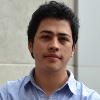 Municipalidad de Villa AllendeConcejal electo por el PRO bloque Juntos por Villa AllendeDic 2015- ArgentinaCargo en vigencia a partir del 12 de diciembre del 2015. Cargo en vigencia a partir del 12 de diciembre del 2015. IPEMyT 23 Lino Enea Spilimbergo. UnquilloProfesor Titular de Emprendimientosabr 2015 - ActualmenteArgentinaProfesor  Titular en Séptimo año del secundario en la materia Emprendimientos. Profesor  Titular en Séptimo año del secundario en la materia Emprendimientos. Nodo Comercio ExteriorAnalista de Comercio Exteriorfeb 2013 - ActualmenteArgentinaAsesor en Comercio Exterior, coordinación integral de operaciones de Importación y Exportación. Operaciones definitivas y temporales. Logística internacional, coordinación con freight forwarders y auxiliares del comercio exterior. Operaciones por cuenta y orden de terceros. Gestión comercial y operativa de cargas de nuevos clientes. Referencias: Miguel Ferrando Teléfono: 351 4032757Asesor en Comercio Exterior, coordinación integral de operaciones de Importación y Exportación. Operaciones definitivas y temporales. Logística internacional, coordinación con freight forwarders y auxiliares del comercio exterior. Operaciones por cuenta y orden de terceros. Gestión comercial y operativa de cargas de nuevos clientes. Referencias: Miguel Ferrando Teléfono: 351 4032757Sebastian E. Bossi & Ferrando Miguel A. Sociedad de HechoAnalista de Comercio Exteriormar 2010 - oct 2011ArgentinaSoporte a despachantes de aduana. Tareas administrativas y operativas. Coordinación, seguimiento y control de operaciones de Importación/exportación.Soporte a despachantes de aduana. Tareas administrativas y operativas. Coordinación, seguimiento y control de operaciones de Importación/exportación.Cámara de Comercio Exterior de CórdobaAsistente en Comercio Exteriordic 2009 - mar 2010ArgentinaCertificación de Origen, control y carga. Tareas administrativas. Referencias: Andrea Angelloni Teléfono: 351 3088470Certificación de Origen, control y carga. Tareas administrativas. Referencias: Andrea Angelloni Teléfono: 351 3088470Córdoba Golf Club Villa AllendeAdministrativoene 2009 - abr 2009ArgentinaAtención y gestión de la secretaria del club. Manejo de caja diaria, atención de socios, atención de empleados y proveedoresAtención y gestión de la secretaria del club. Manejo de caja diaria, atención de socios, atención de empleados y proveedoresAtento Call CenterAsesor telefónicojun 2007 - dic 2008ArgentinaComercial / Ventas. Atención al cliente Movistar: reclamos en general, negociación y venta de promociones de líneas telefónicasComercial / Ventas. Atención al cliente Movistar: reclamos en general, negociación y venta de promociones de líneas telefónicasMunicipalidad de Villa AllendePasante         ago 2005 - dic 2005ArgentinaPasante en sector contaduría. Tareas Administrativas y trámites en general. Atención del mostrador de dicha área y manejo de archivos.Pasante en sector contaduría. Tareas Administrativas y trámites en general. Atención del mostrador de dicha área y manejo de archivos.Universidad de CongresoLicenciado en Comercio Exteriormar 2011 - mar 2013ArgentinaISCE-CaCEC. Instituto Superior de Comercio Exterior.Técnico Sup. en Comercio Exterior y Marketingfeb 2007 - dic 2010ArgentinaInstituto Paula Albarracín de SarmientoBachiller orientado en Economía y Gestiónmar 2000 - dic 2005ArgentinaInglés: Escrito IntermedioInglés: Oral IntermedioOffice: Manejo AvanzadoHerramientas Graficas: Manejo AvanzadoCurso de reparación y mantenimiento de PC.Reparación integral de PC, hardware y software. Mantenimiento físico y programas de configuración.Jornadas Cordobesas de Derecho Aduanero y Comercio ExteriorCertificado otorgado por la Comisión de Derecho Aduanero y Comercio ExteriorGestión de Micro y Pequeñas EmpresasCertificado otorgado la UNC Facultad de Ciencias EconomicasDiplomatura en Gestión de EmprendimientosUniversidad Siglo 21. En curso.Usuario avanzado aplicaciones OfficeCertificado otorgado por el Consejo Profesional de Ciencias Informáticas de la provincia de Córdoba